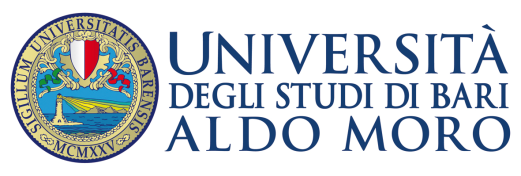 DIPARTIMENTO DIScienze del Suolo, della Pianta e degli Alimenti- Titolo dell’attività per l’acquisizione delle competenze trasversali*: Estimo e Prassi Professionale- Sede dell’attività e modalità di erogazione:  Dipartimento di Scienze del Suolo, della Pianta e degli Alimenti___(DiSSPA)____________________________________- Periodo di svolgimento delle attività formative: dal 07/03/2023 al 16/06/2023- Durata dell’attività (in ore): 40-  Data entro la quale è possibile effettuare l’iscrizione (precedente allo svolgimento del 30% delle attività formative previste nell’ambito di ciascun insegnamento o laboratorio) 07/04/2023-  Numero di CFU attribuibili agli studenti che avranno frequentato almeno il 70% delle lezioni/ sessioni di apprendimento/laboratori/seminari ed avranno superato le relative prove finali (esame di profitto o verifica): 4- Breve descrizione delle attività proposte e delle metodologie didattiche da adottare**: Il corso di competenze trasversali di Estimo e prassi professionale si preoccupa di coinvolgere gli studenti, ed eventualmente professionisti, in quei contesti in cui, oltre che conoscenze prettamente estimative, sono necessarie anche padronanze di carattere giuridico.A tale scopo, dopo aver ripreso i principali aspetti teorici della disciplina estimativa, il corso prevede l’analisi e gli approfondimenti di reali casi studio reali, presentati dal docente con l’ausilio di esperti professionisti titolari di studi tecnico-agronomici. Tra questi è prevista anche la partecipazione di un legale che presenterà gli adempimenti e le criticità cui un tecnico deve far fronte per poter rispondere adeguatamente ai quesiti di stima.Particolare rilievo assume il ruolo del tecnico nel caso di valutazioni non monetarie di beni pubblici e privatiIl corso quindi si rivolge oltre che agli studenti delle aree di Agraria e di Giurisprudenza, anche a soggetti esterni interessati all’attività professionale; non solo agronomi, ma anche ingeneri, architetti, geometri, ecc.L’esame consiste nella presentazione, mediante PowerPoint, accompagnata da una relazione scritta, di un caso studio (con tema assegnato dal docente) relativo ad uno degli argomenti trattati, in cui ciascun candidato rappresenta il ruolo di un consulente (role playing,) sia di parte che di Ufficio. Nel caso in cui la prova preveda più ruoli, i candidati si susseguiranno nella presentazione della loro attività- Cognome, nome e recapito di posta elettronica o telefonico del/i docente/i responsabile/i:Claudio Acciani; claudio.acciani@uniba.it; 3398199309. 